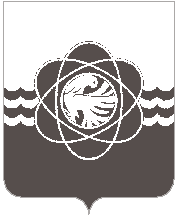 П О С Т А Н О В Л Е Н И ЕОт 07.06.2016г. № 592Об утверждении положения о проведенииКонкурса «Мой двор» В целях   развития  инициативы жителей, предприятий и организаций города в улучшении содержания, благоустройства и озеленения дворов и придомовых территорий, привлечения предприятий и общественности к участию в работе по благоустройству городских территорий, создания более комфортных условий проживания на территории г. Десногорска	Администрация муниципального образования «город Десногорск» Смоленской области  постановляет:1. Утвердить Положение  о  проведении   конкурса «Мой двор» на лучший  проект благоустройства дворовой территории  в муниципальном образовании «город  Десногорск» Смоленской области согласно приложению №1 к настоящему постановлению.2. Утвердить состав конкурсной комиссии согласно приложению №2 к настоящему постановлению.3. Информацию о проведении конкурса «Мой двор» на лучший  проект благоустройства дворовой территории» в муниципальном образовании «город  Десногорск» Смоленской области разместить в СМИ, а также на официальном сайте муниципального образования «город Десногорск» Смоленской области в сети Интернет.4.  Контроль за исполнением настоящего постановления  возложить на заместителя Главы муниципального образования «город Десногорск» Смоленской области по городскому хозяйству и промышленному комплексу, председателя комитета Новикова А.А.Глава  муниципального образования «город Десногорск» Смоленской области					В.В. Седунков